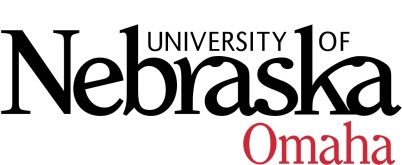 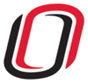 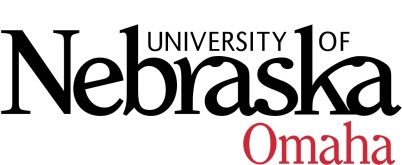 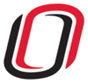 UNIVERSITY OF NEBRASKA AT OMAHAEDUCATIONAL POLICY ADVISORY COMMITTEESUMMARYFriday, February 10, 20178:00 AM202 Eppley Administration Building Members present:  Gwyneth Cliver, Patricia Meglich, Ann Luther, Marshall Prisbell, Katie Bishop, Ann Coyne and Associate VC Deborah Smith-Howell presided.  Announcements/DiscussionApproved summary from 1-13-17CurriculumConcentration in Ethics, Law, and Social/Political Philosophy (report item only)Concentration in Philosophy of Brian and Mind (report item only)Course SyllabiThe following new course(s) were approved:TED 8840 Engineering Education Externship, 3 hrs.  SOC 4000 Disability & Society, 3 hrs.  BMCH 1000 Introduction to Biomechanics, 3 hrs.  BMCH 1100 Ethics of Scientific Research, 3 hrs.  BMCH 4100 Bioinspired Robotics, 3 hrs.  TED 2050 Introduction to Teaching English as a Second Language, 3 hrs.  BSAD 2700 Globalization of Business Enterprise, 3 hrs.  SUST 4090 Special Topics in Sustainability, 1-5 hrs.  SUST 4900 Independent Study, 1-3 hrs.  SUST 1000 Introduction to Sustainability, 3 hrs.  The following new course(s) were approved pending minor edits:BMCH 4640 Orthopedic Biomechanics, 3 hrs.  BMCH 4650 Neuromechanics of Human Movement, 3 hrs.  BMCH 4980 Capstone Design in Biomechanics I, 4 hrs.  BMCH 4990 Capstone Design in Biomechanics II, 4 hrs.  SUST 4800 Internship in Sustainability, 1-6 hrs.The following revised course(s) were approved:ENVN 3660 Introduction to Sustainable Landscape Design, 3 hrs.  BLST 1000 Introduction to Black Studies, 3 hrs.  BIOL 4800 Internship in Environmental Management and Planning, 1-3 hrs.  Meeting Dates 8:00-9:30, Eppley Administration Building 202:Friday, March 10, 2017Friday, April 14, 2017Friday, May 12, 2017